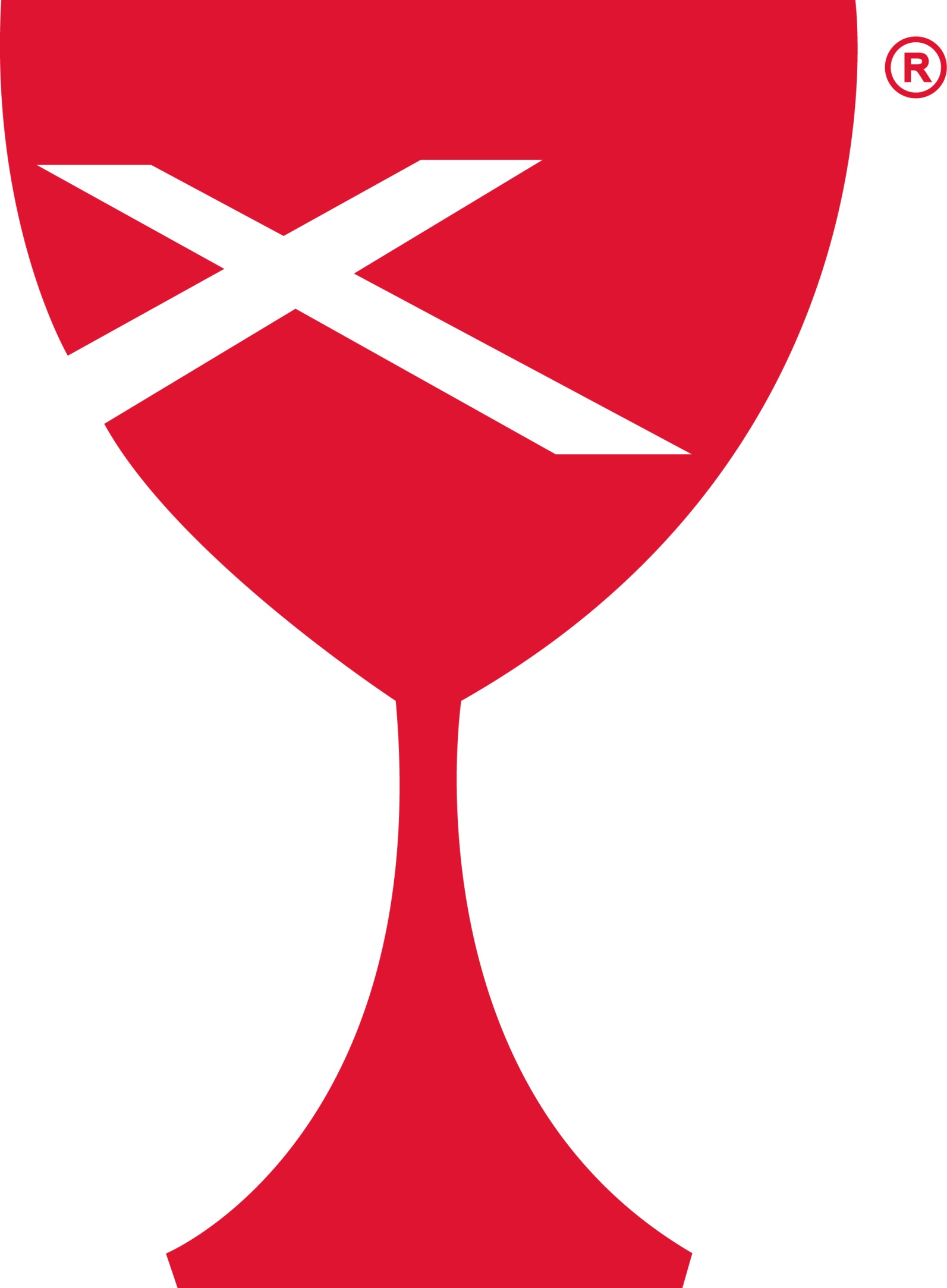 _________________________________________________________________________________________SERVING SCHEDULEFrom the pastor’s desk…Sometimes it seems like the bad news and the bad things just don’t stop coming. Health problems, losses, family quarrels, economic stresses, etc., etc. are overwhelming and debilitating. It is in times like these that we often feel forsaken and abandoned. If you are anything like me, when those times hit, you want to just crawl under the covers and never come out again. But it is usually when we resurface that we find the arms of God waiting for us in the form of the people who love us and are there for us; able and willing to walk with us through the dark valleys and give us support on the way back up the mountain. And sometimes things are just honkey-dory in our lives and we witness the devastation happening in the lives of others and we feel helpless, not knowing what to do or how to be of any kind of support. Maybe we have some words of wisdom, hugs, time, material things and our presence to share, but aren’t sure when the right time is to share them. As a church family, we do the best we can and from what I have witnessed so far, we do a pretty good job at even though we are not perfect. Sometimes when we have a good thing going on, we are not good at sharing it outside of our own circles. Our Regional Church is taking on a new initiative to help create supportive bonds beyond the walls of our individual congregations to share encouraging words with one another. It is called: “A Call to Socialize.” This Call encourages us to participate in 3 different ways:Visit cciwdisciples.org and sign up for the CCIW e-newsletter. This is great way to stay informed of what is going on in the Region.Join the forum discussion on the web by visiting socialize.cciwdisciples.org and look for the discussion of the day, or the one that might lift you up and share your thoughtsJoin the Region on Facebook at cciwdisciplesIn these different ways and with small steps we can connect in new ways that we couldn’t before. And maybe one day when we are having a tough day, we might read something on one of those places that brightens our day, gives us hope and puts a smile on our face again. It did for me this week!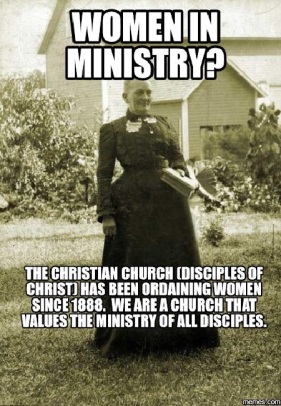 Blessings,JacquelinePrayer RequestsCasey Health Care		Heartland				Active Military Patty Hickox				Vera Ingle		  		Brandon BlairRuth Fitch				Simple Blessings			Daniel Daugherty						Laura Snider				Mitchell Markwell		Thank you First Christian Church for opening your church to our family and friends for Brianna’s service. We are truly blessed to live in such a great community!Rick & Carlotta Athey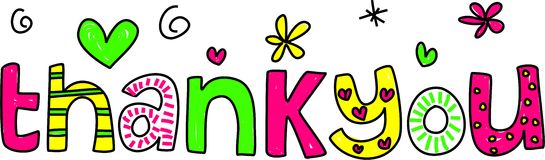 Brock & Lara, Sara, Rhett, & June AtheyBryant & Ashley, Blair & Brecken Athey						 				Kleenex & Puffs boxes for Monroe Elementary SchoolWe have collected 113 boxes of tissue!!! Thank you to all who donated!  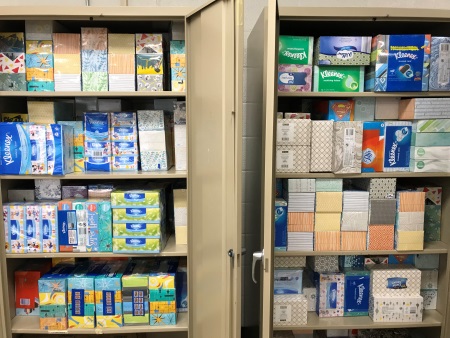 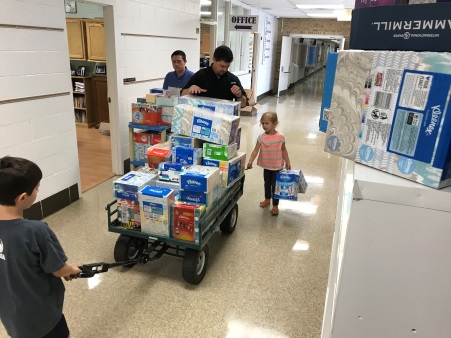 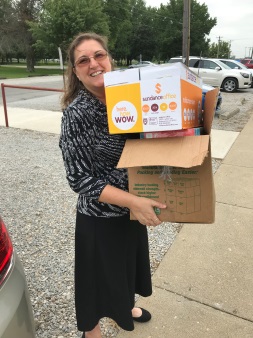 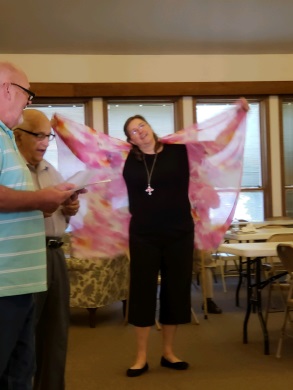 Pancake Breakfast & All Church Sunday SchoolWhat a great time was had by all at the Pancake Breakfast the men of the church provided for us on August 19! A great big THANK YOU goes out to Gene Whitton for coordinating, Bill Weaver for teaching Sunday School, Bill Brewer and Ralph Fitch for leading us in song and all the men who helped, shop, cook, serve and clean! We look forward to the next one!Back-to-School SundayJoin us in worship as we celebrate with the kids the progress they make in school, letting them know that they have a supporting church that will always be there for them. Bring the whole family, friends, neighbors, or just come by yourself as a family of 1! Also bring a dish to share and some markers for a pot-luck lunch and a fun activity after worship. Popcorn WorshipOn September 2 all our worship activities will be moved to the Popcorn Festival in the Park. Come help serve or eat breakfast at the CFCC church booth and then bring your lawn chair and join us at 10:00 am for the ecumenical community worship service, sponsored by the Casey Ministerial Association, at the Bandstand in the Park. If you want to play in the String choir, they are practicing on September 1 at United Methodist Church. If you want to play or help song lead with the band they are practicing on August 27, August 30, and September 1 at 6:00 pm at First Nazarene Church. If you want to help be a greeter, let Jacqueline know.Sermon Series in September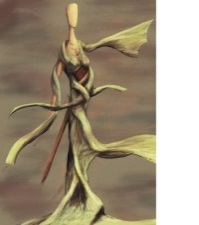 Female Created in the Divine Image of God September 16 – Woman WisdomSeptember 23 – The Competent WifeSeptember 30 – Women in the Life of JesusCalendarAugust 26	Back-to-School Sunday: Pot-luck lunch & Fun Church Family ActivitySept 1-3	Popcorn Festival with the FCC boothSept 2	10:00 am Popcorn Worship at the Park (we are moving all Sunday morning activities to the Park)Sept 29-30	Women’s Retreat @ Camp Walter ScottOct 19-20	Regional Assembly Nov 3		Thrive! workshopNov 10-16	Mission Trip to Little Rock, ArkansasSeptember Birthdays & Anniversaries3   Donna Nichols				12  Frances Hickox3   Debi Sinclair				13  Rhett Athey 5   Connie Roberts				16  Bonnie McCash5   Tyler Bland				16  Ron & Sharon Rue5   Sharon Richardson			17  Andy & Erin Leichty5   John & Cassie Ramsey			18  Alisha Freeman6   Wade Roberts				18  Corey Carver7   Larry Smith				18  Mike & Debbie Leichty9   Daniel Daugherty			18  Jason & Dinah Wimbley10 Shirley Whitton				22  Bentley Newlin11  Shirley Fitch				25  Grey Gilbert11  Wren Roberts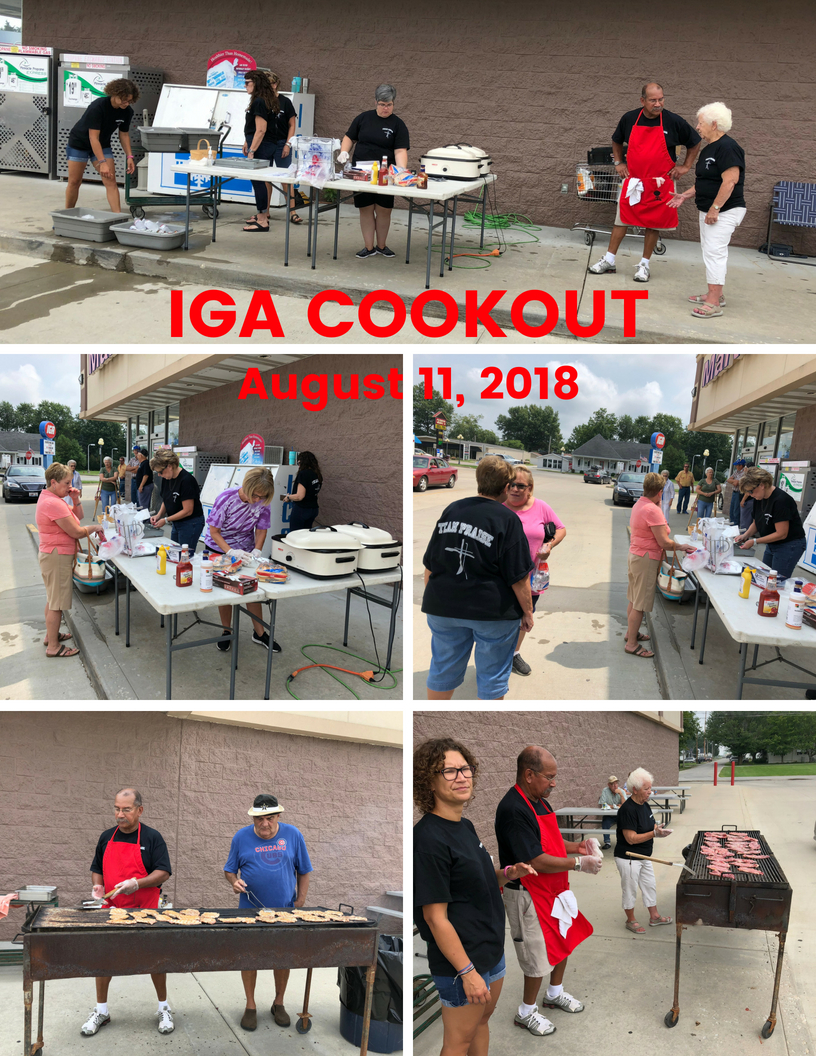 Sept 2nd  Sept 9th Sept 16th Sept 23rd Sept 30th ELDERS10:00 AMKen Whitton              Nina MeekerKathy Hayes            Cindy StephenSherri Butcher    Larry PatchettKen Whitton                Moe WimbleyELDERS                   SHUT-INSSERVICEDEACONS AT THEKenny Shobe     Steph Shobe     Shellie SimpsonDevan Smith     Cheryl Stifal     Jeanne UnzickerMarcia Vidoni        Jeri Bland            Charles MeekerBill Brewer           Linda Coleman       Cassie RamseyPREP. COMM.PARKKenny & StephCheryl & JeanneJeri & CharlesLinda & CassieDEACONS               SHUT-INS-----WORSHIPLEADERNOBill BrewerJeri BlandSteph ShobeKathy HayesGREETERSERVICESRoberta DeckerJohn & LyndaPeggy & BradLarry PatchettSOUNDAT THEBrad HickoxKen WhittonMichael StephenBrad HickoxCHILDREN'S MESSAGECHURCHPatty Clapp Bill BrewerKathy HayesCHALLENGER REFRESHMENTSSharon DurhamJohn &Lynda G.Peggy HickoxEleanor MarkwellSERMONPastor JacquelinePastor JacquelinePastor JacquelinePastor JacquelineSeptember  2018September  2018September  2018September  2018September  2018SunMonTueWedThuFriSat1 Popcorn Festival   2 Popcorn Festival10:00 am Church in the Park3  Labor DayPopcorn FestivalNo School4 5 7:00 Board Meeting6 7 8 9 10 9:00 MML4:30 B/S5:30 WW11 12 13 5:00 Red Hawk6:00 Pastoral Care Meeting14 15 16 17 9:00 MML4:30 Free Meal-Everyday Angels5:30 WW18 19 20 21 22 Fall begins23 24 9:00 MMLNo School4:30 B/S5:30 WW25 26 7:00 Elders Meeting27 28 29 11:00-1:00 Cookout at IGAWomen’s Retreat30 Women’s Retreat6:00 pm Fifth Sunday Sing at First ChristianMML-Monday Morning LadiesB/S-Boys ScoutsWW-Weight WatchersMML-Monday Morning LadiesB/S-Boys ScoutsWW-Weight WatchersMML-Monday Morning LadiesB/S-Boys ScoutsWW-Weight WatchersMML-Monday Morning LadiesB/S-Boys ScoutsWW-Weight WatchersMML-Monday Morning LadiesB/S-Boys ScoutsWW-Weight WatchersMML-Monday Morning LadiesB/S-Boys ScoutsWW-Weight Watchers